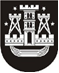 KLAIPĖDOS MIESTO SAVIVALDYBĖS TARYBASPRENDIMASDĖL Klaipėdos miesto savivaldybės tarybos 2008 m. kovo 6 d. sprendimo nr. t2-68 „dėl gyvenamųjų namų socialinio būsto fondui statybos“ pakeitimo2014 m. birželio 27 d. Nr. T2-142KlaipėdaVadovaudamasi Lietuvos Respublikos vietos savivaldos įstatymo 18 straipsnio 1 dalimi, Klaipėdos miesto savivaldybės taryba nusprendžia:1. Pakeisti Klaipėdos miesto savivaldybės tarybos 2008 m. kovo 6 d. sprendimą Nr. T2-68 „Dėl gyvenamųjų namų socialinio būsto fondui statybos“ – pakeisti 1 punktą ir jį išdėstyti taip:„1. Statyti gyvenamuosius namus socialiniam būstui patikėjimo teise valdomuose žemės sklypuose Irklų g. 1, Klaipėdoje, ir Rambyno g. 14A, Klaipėdoje.“2. Skelbti apie šį sprendimą spaudoje ir visą sprendimo tekstą – Klaipėdos miesto savivaldybės interneto svetainėje.Savivaldybės meras Vytautas Grubliauskas